Национальная научно-практическая конференция «Финансовые аспекты развития зелёной экономики»Уважаемые коллеги!Приглашаем Вас принять участие в работе Национальной научно-практической конференции «Финансовые аспекты развития зелёной экономики», которая состоится  17 ноября 2020 года.На конференции планируется обсуждение актуальных вопросов теории и практики в следующих областях:Развитие инструментов финансирования «зелёной экономики» с использованием международного и российского опытаОценка эффективности инвестирования в «зелёную экономику» с учётом синергетического эффектаВлияние развития «зелёной экономики» на рынок ценных бумагОсобенности бухгалтерского учёта и аудита экономических субъектов – участников процесса перехода к «зелёной экономике»Налогообложение в «зелёной экономике»Финансовые и социально – экономические  последствия расширения мер государственной поддержки перехода к «зелёной экономике»Оргкомитет предоставляет возможность расширить заявленную тематику.К участию приглашаются: ведущие специалисты промышленности, работники образовательных учреждений и научных организаций России и иностранных государств, а также аспиранты и студенты всех форм обучения.Формат конференции: конференция проводиться в заочном формате. По итогам работы будет выпущен сборник материалов в электронном формате. Все статьи, принимающие участие в конференции, будут регистрироваться в системе Российского индекса научного цитирования (РИНЦ).Организационный взнос участника конференции – 700 руб.Оплата организационного взноса производится только после принятия статей к публикации организационным комитетом. Организационный взнос включает в себя расходы за вычитку, редактирование и форматирование текста, формирование сборника статей, выпуск электронного сборника конференции, регистрация статей в РИНЦ. В случае получения автором положительного ответа о возможности публикации материалов, на его электронный ящик отправляются банковские реквизиты для оплаты (квитанция).Возможно получение цветного сертификата участника на бланке формата А4, по результатам публикации на каждого автора, стоимость - 250 руб.Сроки приема материалов: документы для участия в конференции подаются в электронном виде до 15 октября 2020 года включительноМатериалы статьи высылаются на электронный адрес konferenciaIMP@yandex.ruКонтактыСПб, Лермонтовский пр., 44, к.556. Иванова Елена ВикторовнаТел. (812) 363-42-48E-mail: konferenciaIMP@yandex.ruТребования к оформлению статей РИНЦформа представления – электронный файл в формате .doc или .docx, имя файла – фамилия автора на русском языке (пример – статья_Иванов ИИ.doc);объём публикации – не более 5 страниц с учетом списка источников., одна статья может содержать не более одного рисунка, одной таблицы, трех формул;текст – редактор MSWord, шрифт – Times New Roman, кегль – 14, выравнивание по ширине страницы, без переносов, междустрочный интервал – 1,5; абзацный отступ – 1 см.; все поля – 2,5 см, страницы – без нумерации,размещенные рисунки и таблицы обозначаются Рисунок 1. или Таблица 1. Графики, рисунки вставляются, как внедренный объект и входят в текст статьи (Вставка – Рисунок – Новое полотно или Вставка – SmartArt). Оригиналы размещенных изображений прикладываются отдельными файлами в формате .jpg, .pdf и имеют разрешение не менее 300 точек/дюйм;структура статьи:инициалы, фамилия автора: курсив, выравнивание по правому краю страницы,место работы курсив, выравнивание по правому краю страницы, город, страна курсив, выравнивание по правому краю страницы: название: прописные, полужирный, выравнивание по центру страницы;аннотация на русском языке: 3-5 предложений, курсив, выравнивание по ширине страницы; ключевые слова 3-5 слов;основной текст;литература: заголовок полужирный, выравнивание по центру страницы; нумерованный список – нумерация арабскими цифрами оформляется в оответствии с ГОСТ 7.05-2008 «Библиографическая ссылка». Ссылки на литературу и примечания в тексте имеют вид: [номер источника, страница источника];Подстрочные сноски не допускаются. ОБРАЗЕЦ ОФОРМЛЕНИЯ МАТЕРИАЛОВИ.И.Иванов,Санкт-Петербургский университет технологий управления и экономики,г. Санкт-Петербург, РоссияИНВЕСТИЦИОННЫЙ КЛИМАТ ИННОВАЦИОННОЙ ДЕЯТЕЛЬНОСТИ В РЕГИОНЕАннотация:Ключевые слова:Основной текстСписок использованных источников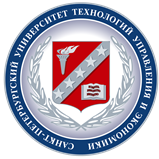 САНКТ-ПЕТЕРБУРГСКИЙ УНИВЕРСИТЕТ ТЕХНОЛОГИЙ УПРАВЛЕНИЯ И ЭКОНОМИКИИНСТИТУТ МЕЖДУНАРОДНЫХ ПРОГРАММКАФЕДРА МЕЖДУНАРОДНЫХ ФИНАНСОВ И БУХГАЛТЕРСКОГО УЧЕТА